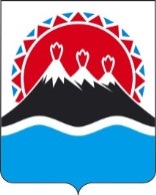 П О С Т А Н О В Л Е Н И ЕПРАВИТЕЛЬСТВА КАМЧАТСКОГО КРАЯ             г. Петропавловск-КамчатскийПРАВИТЕЛЬСТВО ПОСТАНОВЛЯЕТ:1.  Внести в постановление Правительства Камчатского края от 07.02.2014 № 68-П «Об утверждении Порядка предоставления из краевого бюджета субсидии некоммерческому партнерству содействия развития спорта в Камчатском крае «Северные странствия» на организацию и проведение Камчатской традиционной гонки на собачьих упряжках «БЕРИНГИЯ» следующие изменения:1) преамбулу дополнить словами «, Законом Камчатского края от 24.11.2017 № 160 «О краевом бюджете на 2018 год и на плановый период 2019 и 2020 годов»;2) в приложении:а) дополнить частью 21 следующего содержания:«2.1 Субсидия носит целевой характер и не может быть использована на цели, не предусмотренные частью 2 настоящего Порядка.»;б) часть 4 изложить в следующей редакции:«4. Условием предоставления субсидии является соответствие получателя субсидии на первое число месяца, предшествующего месяцу, в котором планируется заключение соглашения о предоставлении субсидии (далее - Соглашение), следующим требованиям:1) получатель субсидии не должен находиться в процессе реорганизации, ликвидации, банкротства;2) у получателя субсидии отсутствует просроченная задолженность по возврату в краевой бюджет субсидий, бюджетных инвестиций, предоставленных в том числе в соответствии с иными нормативными правовыми актами Камчатского края, и иная просроченная задолженность перед краевым бюджетом.»;в) дополнить частями 41- 43 следующего содержания:«4.1 Субсидия предоставляется на основании Соглашения, заключаемого Аппаратом с получателем субсидии в соответствии с типовой формой, утвержденной Министерством финансов Камчатского края.42. Для заключения Соглашения и получения субсидии получатель субсидии представляет в Аппарат следующие документы:1) заявку на предоставление субсидии в произвольной форме с указанием счета, на который в соответствии с бюджетным законодательством Российской Федерации перечисляется субсидия;2) копии учредительных документов получателя субсидии, заверенные в установленном порядке;3) справку, подписанную руководителем получателя субсидии, подтверждающую соответствие получателя субсидии условию, установленному частью 4 настоящего Порядка.43. Аппарат в течение 5 рабочих дней со дня получения документов, указанных в части 42 настоящего Порядка, принимает решение о предоставлении субсидии либо об отказе в ее предоставлении.»;г) часть 5 изложить в следующей редакции:«5. Основаниями для отказа в предоставлении субсидии являются:1) несоответствие получателя субсидии условию предоставления субсидии, установленному частью 4 настоящего Порядка;2) несоответствие представленных получателем субсидии документов требованиям, установленным частью 42 настоящего Порядка;3) непредставление или представление не в полном объеме получателем субсидии документов, указанных в части 42 настоящего Порядка;4) наличие в представленных получателем субсидии документах недостоверных сведений.»;д) часть 7 дополнить словами «и издает приказ о предоставлении субсидии»;е) дополнить частью 9 следующего содержания:«9. При предоставлении субсидии обязательным условием ее предоставления, включаемым в договоры (соглашения), заключенные в целях исполнения обязательств по Соглашению является согласие лиц, являющихся поставщиками (подрядчиками, исполнителями) по договорам (соглашениям), заключенным в целях исполнения обязательств по Соглашению, на осуществление Аппаратом и органами государственного финансового контроля проверок соблюдения ими условий, целей и порядка предоставления субсидий.»;ж) части 10 и 11 изложить в следующей редакции:«10. Аппарат перечисляет субсидию на счет, открытый в банке или другой кредитной организации, реквизиты которого указаны в заявке на предоставление субсидии, в течение 3 рабочих дней со дня издания приказа о предоставлении субсидии.11. Субсидия предоставляется в размере, предусмотренном для получателя субсидии Законом Камчатского края от 24.11.2017 № 160 «О краевом бюджете на 2018 год и на плановый период 2019 и 2020 годов».»;з) дополнить частью 111 следующего содержания:«11.1  Получатель субсидии представляет в Аппарат отчет об использовании субсидии в порядке, в сроки и по форме, установленным Соглашением.»;и) часть 14 изложить в следующей редакции:«14. В случае, если получатель субсидии не использовал средства субсидии в отчетном финансовом году, остаток средств субсидии подлежит возврату в краевой бюджет на лицевой счет Аппарата в течение 15 календарных дней со дня получения уведомления Аппарата.».2. Настоящее постановление вступает в силу через 10 дней после дня его официального опубликования.Губернатор Камчатского края                                                             В.И. ИлюхинИсп.советник отдела организационной работы управления делами Аппарата Губернатора и Правительства Камчатского краяНадежда Викторовна Шлыкова8 (4152) 42-53-06Пояснительная запискак проекту постановления Правительства Камчатского края«О внесении изменений в постановление Правительства Камчатского края от 07.02.2014 № 68-П «Об утверждении Порядка предоставления из краевого бюджета субсидии некоммерческому партнерству содействия развития спорта в Камчатском крае «Северные странствия» на организацию и проведение Камчатской традиционной гонки на собачьих упряжках «БЕРИНГИЯ»Настоящий проект постановления Правительства Камчатского края разработан в целях уточнения отдельных положений приложения к постановлению Правительства Камчатского края от 07.02.2014 № 68-П «Об утверждении Порядка предоставления из краевого бюджета субсидии некоммерческому партнерству содействия развития спорта в Камчатском крае «Северные странствия» на организацию и проведение Камчатской традиционной гонки на собачьих упряжках «БЕРИНГИЯ». Реализация данного постановления не потребует дополнительных финансовых затрат из краевого бюджета.№О внесении изменений в постановление Правительства Камчатского края от 07.02.2014 № 68-П «Об утверждении Порядка предоставления из краевого бюджета субсидии некоммерческому партнерству содействия развития спорта в Камчатском крае «Северные странствия» на организацию и проведение Камчатской традиционной гонки на собачьих упряжках «БЕРИНГИЯ»СОГЛАСОВАНОВице-губернатор Камчатского   края   –  руководитель    Аппарата Губернатора и Правительства Камчатского края А.Ю. ВойтовМинистр финансов Камчатского краяС.Г. ФилатовИ.о. начальника Главного правового управления Губернатора и Правительства Камчатского краяТ.В. Ильина